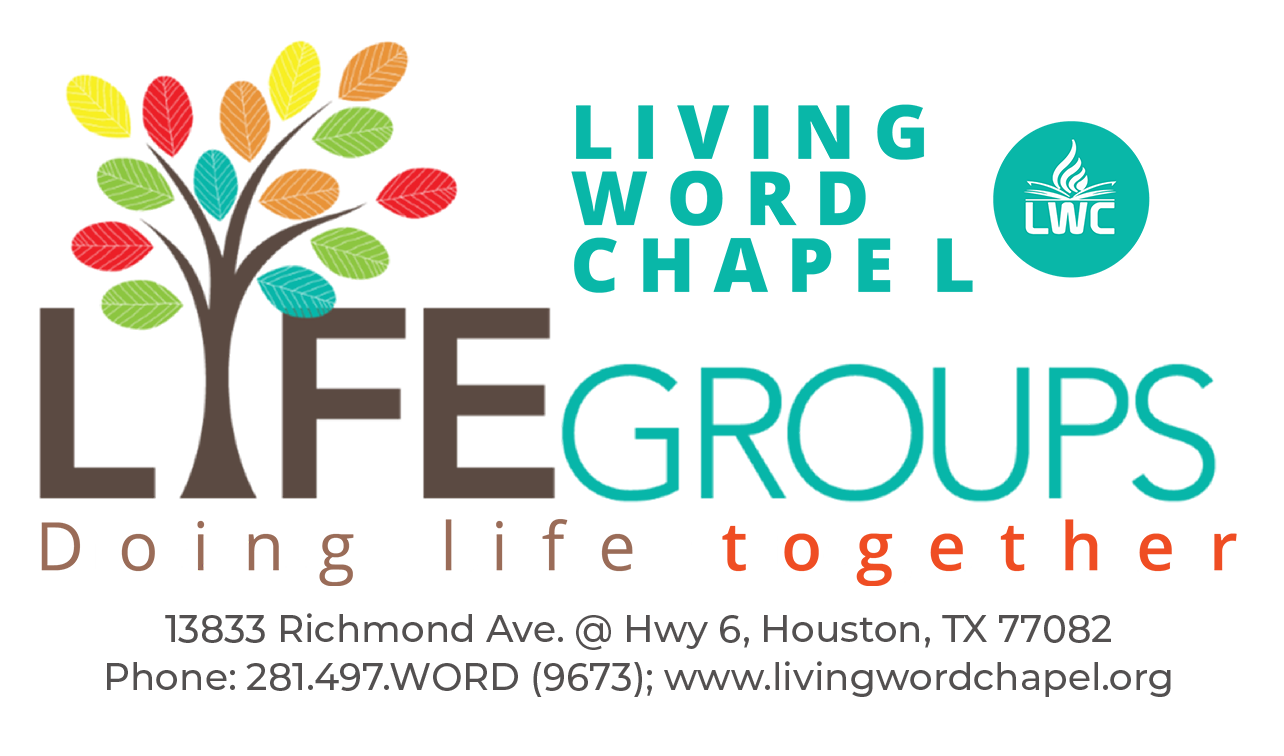 LIBERTY IN CHRISTI have really been chewing in my mind the explanations of the Pastor of Rom 5:12-13, that God is good.  You have to settle this that God is always good and never does any evil!  If you miss this, you miss everything about the gospel.  For emphasis, God is always good and always does good! I’m finding out that sin was in the world but that it was not charged into the account of the sinner until Moses brought the law.  This explains why God could be called the friend of a man, Abraham, who married his half-sister and gave her as ransom to save his own neck.  It makes sense too that God could be a friend of David, an adulterer and murderer.  And what’s more, for us in Christ, our sin is not being charged into our account.  That’s the good news we should be preaching (2Cor 5:19-21).This has been very liberating for me.  I can boldly approach God without fear, guilt or inadequacy.  He is my Dad.  He is a giving God and the guilt that used to prevent me from receiving from Him is no more.  Now my faith is no longer on what I do or don’t do.  It is on Christ.  I can receive whatever I ask of my Father (Jam 1:5-8).  Why?  Because the old me died when Jesus died, was buried, resurrected and now seated in glory with Him (2Cor 5:17; Gal 2:20).  It is no longer I who lives but Christ is living in me.  I have the nature of God now (2Pet 1:4).  I am a joint-heir with Christ (Rom 8:17).  Much more even now, I am the righteousness of God (2Cor 5:21).O friend, this is far more than liberating.  I’m so free, so restful, so relieved and transformed.  To imagine how I have lived for so long until this new and true reality dawned on me, is beyond words.  I have become the new man (Eph 2:14-16).  He has removed the law that was the root cause of the war out of the way.  I can scream “free at last”!  The law made sin more sinful, brought the knowledge of sin, was never written for the Gentiles, it is the sting of sin, meant to stop our mouth and make us desperate of the Savior, Jesus Christ.  What’s more, it has since expired.  The old priesthood of the law has been cancelled because of its weakness and because it did not work.  It was weak and useless for saving people.  Now we have a better way through Christ (Heb 7:18-19).  Glory to God!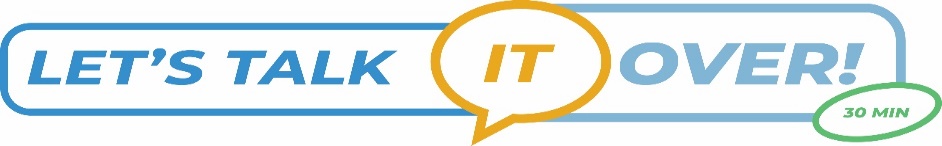 1.  Gal 3:23-25 says the law was a tutor, to bring us to faith in Christ.  If we are in faith, it means we are not under the tutor.  Discuss the statement that sin will not dominate you in Rom 6:14, because you are not under the law but grace.2. Rom 7:4 says you have become dead to the law to be married to Christ.  Heb 7:1-3 says that’s why another priesthood had to be established.  Why then are people still so legalistic?3. Jam 2:10 says if you obey every law but miss just one, you missed all, hence the law was meant to bring us to Christ (Gal 3:24).  Why are people still arousing the law that has expired?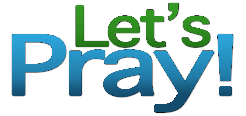 1.  Thank God for Christ, that in Him you have been redeemed from the curse to the blessing, that you’re a joint-heir with Him and He is now your Dad.2.  Pray against legalism in any shape or form in your life and in our church.  Pray against the tendencies to project any self-righteousness, to think we get anything from God on the basis of our own worthiness.  (Phil 3:9.)3.  The ultimate purpose of God is to raise more children for Himself.  Pray that those that don’t know Christ will come to the knowledge of the truth and receive the life of God in them, become born as new creations, live as sons of God, to reign in life as kings ((Rom 5:17).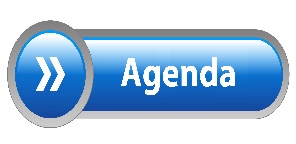 